Glasgow Recovery Communities: COVID-19 (Coronavirus)Glasgow Recovery Community cafes, groups and initiatives are suspended until further notice.We are providing continued support via telephone and on-line services. On-line support ServicesWe are providing on-line check-ins and recovery meetings through GOOGLE MEET on-line. Contact your local recovery community for details.Check-ins	10:00 am 	Monday - SundayRecovery Meetings	  2:00 pm 	Monday - SundayAdditional on-line support:Psychcentral SMART, Mutual Aid, N/A, A/Ahttps://blogs.psychcentral.com/sex/2020/03/online-addiction-recovery-resources-for-use-during-the-covid-19-pandemic/#.XnCbOZWM33U.facebookA/A on-line   http://www.aa.org/N/A on-line   http://www.na.org/In The Rooms free online recovery tool offering 130 weekly online meetings: 12 Step, Non-12 Step, Wellness and Mental Health.https://www.intherooms.com/home/The Recovery Consultants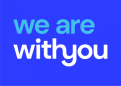 https://www.facebook.com/therecoveryconsultants/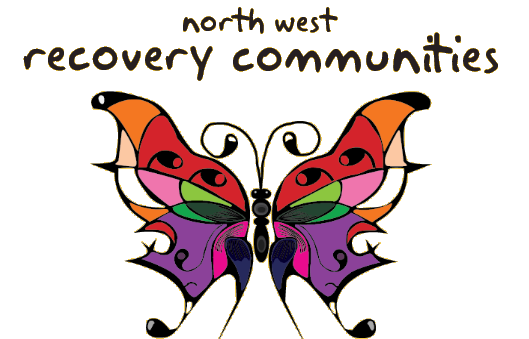 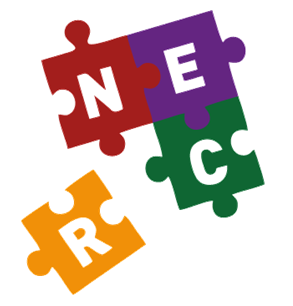 North West Recovery Communitynwrc-glasgow.co.uk0141 328 457807590 440861North East Recovery CommunityNorth-East-Recovery-Community.co.uk 0141 556 395107970 651103         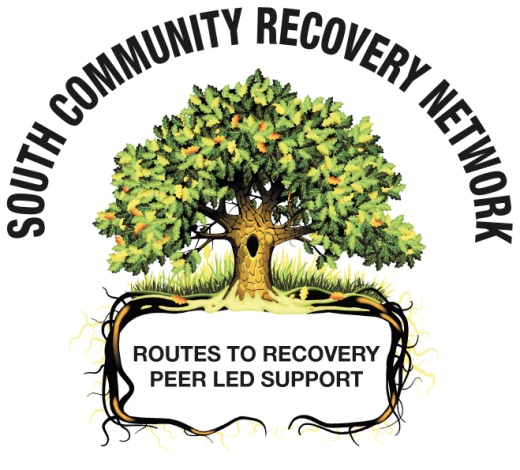 South Community Recovery Networkscrn-recovery.co.uk0141 429 818107383 868129         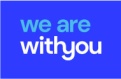 North West Recovery Hub North East Recovery Hub	 0808 178 5901 0808 164 4261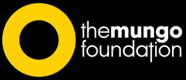 South Recovery Hub0141 423 5872